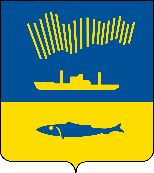 АДМИНИСТРАЦИЯ ГОРОДА МУРМАНСКАП О С Т А Н О В Л Е Н И Е    12.08.2020                                                                                                       № 1906   В соответствии с Федеральным законом от 06.10.2003 № 131-ФЗ                    «Об общих принципах организации местного самоуправления в Российской Федерации», Федеральным законом от 27.07.2010 № 210-ФЗ «Об организации предоставления государственных и муниципальных услуг», руководствуясь Уставом муниципального образования город Мурманск, постановлением администрации города Мурманска от 26.02.2009 № 321 «О порядке разработки и утверждения административных регламентов предоставления муниципальных услуг в муниципальном образовании город Мурманск», решением Совета депутатов города Мурманска от 30.05.2011 № 37-479 «Об учреждении комитета по экономическому развитию администрации города Мурманска и утверждении положения о комитете по экономическому развитию администрации города Мурманска», п о с т а н о в л я ю: 1. Внести в приложение к постановлению администрации города Мурманска от 29.11.2011 № 2365 «Об утверждении административного регламента предоставления муниципальной услуги «Выдача разрешений на использование изображения герба муниципального образования город Мурманск юридическими лицами и индивидуальными предпринимателями»            (в ред. постановлений от 27.02.2012 № 369, от 06.07.2012 № 1504, от 16.04.2013 № 815, от 02.04.2015 № 855, от 21.01.2016 № 86, от 13.10.2016 № 3087,                     от 30.01.2018 № 186, от 04.06.2018 № 1637, от 12.09.2018 № 3070, от 26.11.2018 № 4050, от 24.05.2019 № 1800, от 12.12.2019 № 4161) следующие изменения:1.1. Пункт 2.7.1 подраздела 2.7 изложить в новой редакции:«2.7.1. Основанием для отказа в приеме документов является подписание Заявления лицом, не имеющим полномочий на подписание данного Заявления.». 1.2. В подразделе 2.10 раздела 2 слова «в приложении № 5» заменить словами «в приложении № 4».  1.3. Пункт 3.2.3 подраздела 3 изложить в следующей редакции:«3.2.3. Прием и регистрация Заявления и документов для предоставления Муниципальной услуги при личном обращении Заявителя (его представителя).В день обращения Заявителя (его представителя) для подачи документов для предоставления Муниципальной услуги муниципальный служащий Комитета, ответственный за предоставление Муниципальной услуги:- устанавливает личность Заявителя или его представителя путем проверки документа, удостоверяющего личность, и (или) документов, подтверждающих полномочия его представителя; - проверяет правильность заполнения Заявления, в случае отсутствия заполненного Заявления предлагает Заявителю заполнить Заявление по соответствующей форме или, при необходимости, оказывает помощь в заполнении Заявления, проверяет точность его заполнения;- при установлении в ходе приема фактов отсутствия документов, обязанность по представлению которых возложена на Заявителя, или несоответствия документов требованиям действующего законодательства и Административного регламента - информирует Заявителя о наличии препятствий для предоставления Муниципальной услуги, разъясняет содержание выявленных недостатков и возвращает представленные документы Заявителю;- при отсутствии оснований для отказа в приеме документов передает Заявление с документами муниципальному служащему Комитета, ответственному за делопроизводство, на регистрацию.Муниципальный служащий Комитета, ответственный за делопроизводство, регистрирует Заявление и приложенные к нему документы и передает Заявление с приложенными документами председателю Комитета либо лицу, исполняющему его обязанности.Срок выполнения административных действий – в течение одного рабочего дня со дня поступления Заявления и документов в Комитет.».1.4. Пункт 3.2.4 подраздела 3 изложить в следующей редакции:«3.2.4. Прием и регистрация Заявления и документов для предоставления Муниципальной услуги, поступивших посредством почтовой связи.При поступлении Заявления и приложенных к нему документов для предоставления Муниципальной услуги посредством почтовой связи муниципальный служащий Комитета, ответственный за делопроизводство, регистрирует поступившее Заявление с приложенными к нему документами и передает их председателю Комитета либо лицу, исполняющему его обязанности. Срок выполнения административных действий – в течение одного рабочего дня со дня поступления Заявления и документов в Комитет.». 1.5. Пункт 3.3.4 подраздела 3.3 изложить в следующей редакции:«3.3.4. В течение трех рабочих дней со дня получения Заявления с документами секретарь Комиссии проводит проверку полноты представленных Заявителем документов и по ее итогам:1) в случае наличия полного комплекта документов выполняет административные действия в соответствии с подразделом 3.5 настоящего Административного регламента;2) в случае непредставления Заявителем по собственной инициативе документов, указанных в подпункте 2.6.1.3 пункта 2.6.1, выполняет административные действия в соответствии с подразделом 3.4 настоящего Административного регламента.».1.6. Исключить пункты 3.3.5 – 3.3.6 подраздела 3.3.1.7. Пункт 3.3.7 подраздела 3.3 считать пунктом 3.3.5.1.8. Пункты 3.4.2 и 3.4.3 подраздела 3.4 изложить в следующей редакции:«3.4.2. Секретарь Комиссии в течение одного рабочего дня формирует межведомственный запрос в электронном виде и направляет его через систему межведомственного информационного взаимодействия в Инспекцию Федеральной  налоговой службы России по городу Мурманску.3.4.3. Секретарь Комиссии при поступлении ответа на межведомственный запрос через систему межведомственного информационного взаимодействия в течение одного рабочего дня открывает электронный документ, распечатывает и приобщает к документам, представленным Заявителем.». 1.9. Пункт 3.5.2 подраздела 3.5 изложить в следующей редакции:«3.5.2. В срок не позднее 20 календарных дней со дня регистрации Заявления секретарь Комиссии инициирует заседание Комиссии для принятия решения о выдаче Разрешения, в случае отсутствия оснований для отказа в предоставлении Муниципальной услуги, указанных в подразделе 2.7 раздела 2 настоящего Административного регламента, либо мотивированного решения об отказе в выдаче Разрешения.».1.10. Пунктами 3.5.3 – 3.5.6 подраздела 3.5 считать пунктами 3.5.4 – 3.5.7 подраздела 3.5 соответственно.1.11. Подраздел 3.5 дополнить новым пунктом 3.5.3 следующего содержания:«3.5.3. Комиссия в течение одного рабочего дня в день заседания выносит решение о выдаче Разрешения, в случае отсутствия оснований для отказа в предоставлении Муниципальной услуги, указанных в подразделе 2.7 раздела 2 настоящего Административного регламента, либо мотивированное решение об отказе в выдаче Разрешения.».1.12. Пункт 3.7.1 подраздела 3.7 изложить в следующей редакции:«3.7.1. Основанием для начала выполнения административной процедуры является обращение Заявителя (представителя Заявителя) в Комитет с заявлением об исправлении допущенных опечаток, ошибок в выданных в результате предоставления Муниципальной услуги документах.».1.13. Пункт 3.7.4 подраздела 3.7 изложить в следующей редакции:«3.7.4. В случае выявления допущенных опечаток, ошибок в выданных в результате предоставления Муниципальной услуги документах муниципальный служащий Комитета, ответственный за предоставление Муниципальной услуги:- осуществляет их замену в срок, не превышающий трех рабочих дней с даты регистрации соответствующего Заявления, либо готовит уведомление об отказе в исправлении опечаток, ошибок с указанием причин отказа;- обеспечивает в течение двух рабочих дней направление Заявителю (представителю Заявителя) заказным почтовым отправлением сопроводительного письма и исправленных документов либо уведомления об отказе в исправлении опечаток, ошибок.».1.14. В приложении № 2 к Административному регламенту слова «п. 2.8.1» заменить словами «п. 2.7.2».1.15. Приложение № 4 к Административному регламенту исключить.1.16. Приложение № 5 считать приложением № 4.2. Отделу информационно-технического обеспечения и защиты информации администрации города Мурманска (Кузьмин А.Н.) разместить настоящее постановление на официальном сайте администрации города Мурманска в сети Интернет.3. Редакции газеты «Вечерний Мурманск» (Хабаров В.А.) опубликовать настоящее постановление.4. Настоящее постановление вступает в силу со дня официального опубликования.5. Контроль за выполнением настоящего постановления возложить на заместителя главы администрации города Мурманска Синякаева Р.Р.Глава администрации города Мурманска                                                                                 Е.В. Никора